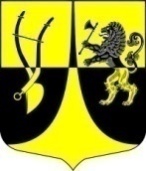 Администрация муниципального образования«Пустомержское  сельское поселение» Кингисеппского муниципального районаЛенинградской областиРАСПОРЯЖЕНИЕот  29.04.2020 года   № 23-рВ соответствии Федеральным законом № 69-ФЗ от 21.12.1994 года «О пожарной безопасности», Федеральным законом № 131-ФЗ от 06.10.2003 года «Об общих принципах организации местного самоуправления в Российской Федерации», Лесным Кодексом Российской Федерации, Законом Ленинградской области от 25.12.2006 года  № 169 «О пожарной безопасности Ленинградской области», постановлениями Правительства Ленинградской области  от 12.12.2006 года  №  336 «Об обеспечении пожарной безопасности на территории Ленинградской области», от 26.07.2007 года № 187 «О комплексе мер по усилению противопожарной охраны лесов и торфяных месторождений на территории Ленинградской области, от 06.07.2007 года № 169 «Об утверждении Положения о порядке установления особого противопожарного режима на территории Ленинградской области или ее части», от 18.08.2016 года 
№ 807 «О внесении изменений в некоторые акты Правительства Российское Федерации по вопросу обеспечения пожарной безопасности территорий», Правилами пожарной безопасности в лесах Российской Федерации (утвержденными постановлением Правительства Российской Федерации  № 417 от 30.06.2007 года), Приказом МЧС России от 18.06.2003 года № 313 «Об утверждении Правил пожарной безопасности в Российской Федерации (ППБ 01-03)», в связи с наступлением весенне-летнего пожароопасного периода, в целях обеспечения пожарной безопасности в границах населенных пунктов, защиты территорий населенных пунктов и организаций от возможного распространения лесных, торфяных пожаров, пожаров при горении сухой травы на полях и сельскохозяйственных угодьях, а также создания условий для успешного предупреждения и тушения пожаров и возгораний на территории муниципального образования «Пустомержское сельское поселение»:1. Организовать проведение  проверок противопожарного состояния населенных пунктов, обратив особое внимание на: наличие и доступность для пожарной техники источников наружного противопожарного водоснабжения (водоемов, прудов, пирсов на естественных водоемах); наличие ручного противопожарного инвентаря и средств первичного пожаротушения; наличие и исправность телефонной связи для оповещения жителей о пожаре; состояние дорог и проездов, а также наличие указателей размещения источников противопожарного водоснабжения. 2. Определить порядок оповещения и эвакуации жителей из населенных пунктов в случае возникновения угрозы распространения на населенный пункт лесных пожаров. 3. Провести сходы жителей населенных пунктов, на которых довести до жителей планы реализации первичных мер пожарной безопасности для каждого населенного пункта (в том числе: расчистка дворовых и общих территорий, а также границ населенных пунктов в местах примыкания к, лесным массивам от сухой травы и горючего мусора; изготовление и установка указателей номеров домов, направлений движения к источникам противопожарного водоснабжения, мест расположения источников противопожарного водоснабжения; расчистка проездов по населенным пунктам, подъездов с площадками у источников противопожарного водоснабжения; организация в случае необходимости патрулирования жителями территории населенных пунктов и выставление пожарных дозоров).При проведении сходов приглашать для проведения противопожарной пропаганды и профилактических мероприятий представителей ОНДиПР Кингисеппского района и ОГПС Кингисеппского района.4. Определить порядок оповещения жителей при пожарах и возгораниях, порядок вызова пожарной охраны, порядок участия жителей в тушении незначительных возгораний и пожаров на ранних стадиях, перечень первичных средств пожаротушения, с которыми жителям предлагается прибывать к месту возгорания.5. В случае повышения пожарной опасности своевременно вводить на территории МО «Пустомержское сельское поселение» особый противопожарный режим, а также информировать главу администрации МО «Кингисеппский муниципальный район» о введении на территории Пустомержского сельского  поселения особого противопожарного режима в соответствии со статьей 30 Закона РФ № 69-ФЗ «О пожарной безопасности» для принятия решения о введении указанного режима на территории МО «Кингисеппский муниципальный район.6. Рекомендовать руководителям организаций, индивидуальным предпринимателям и гражданам, осуществляющим сельскохозяйственную деятельность, независимо от форм собственности, а также организациям и гражданам, обладающим правом пользования лесным фондом:- не допускать сжигание стерни, пожнивных остатков, сухой травы и разведение костров на полях, сельскохозяйственных угодьях и на землях лесного фонда;- установить строгий противопожарный режим при работе на полях и сельскохозяйственных угодьях, а также в местах расположения торфяных месторождений и в лесном фонде, до схода сухой травы. Запретить применение открытого огня, а также исключить применение других возможных источников зажигания, установить соответствующий режим курения;- до 10.05.2020 года произвести опашку полей и сельскохозяйственных угодий полосой шириной не менее  в местах их примыкания к населенным пунктам, на расстоянии не менее  от крайних строений в населенных пунктах.7. Рекомендовать собственникам земельных участков непосредственно примыкающих к лесу, обеспечить очистку от сухой травянистой растительности, пожнивных остатков, валежника, порубочных остатков, мусора и других горючих материалов на полосе шириной не менее 10 метров от леса, либо отделять лес противопожарной минерализованной полосой шириной не менее 0,5 метра или иным противопожарным барьером.	8. Рекомендовать гражданам, проживающим и временно находящимся на территории МО «Пустомержское сельское поселение», членам некоммерческих объединений:	- обеспечить соблюдение противопожарного режима и не допускать применение открытого огня и других возможных источников возгорания вблизи полей, сельскохозяйственных угодий, мест размещения сухой травы, торфяных месторождений, в лесных массивах, в том числе на индивидуальных участках в садоводствах, огородничествах и в населенных пунктах;	- не допускать сжигания в населенных пунктах и садоводческих объединениях сухой травы и мусора ближе  от зданий и построек, лесных массивов, а также без постоянного наблюдения. Места сжигания травы и мусора предварительно расчищать от мусора и сухой травы, а затем окапывать, у мест сжигания иметь не менее 2-х ведер (бочку) с водой, или огнетушителей, а также лопату;- на индивидуальных участках в населенных пунктах иметь первичные средства пожаротушения и противопожарный инвентарь.9. Распоряжение от  17.05.2018 года № 41-р  «О мерах по предупреждению и тушению пожаров в населенных пунктах и предупреждению гибели людей от пожаров в весенне-летний пожароопасный период» считать утратившим силу. 10. Контроль за исполнением распоряжения оставляю за собой.Опубликовать данное распоряжение в средствах массовой информации и на официальном сайте администрации в сети «Интернет».Распоряжение вступает в силу со дня опубликованияГлава администрацииМО «Пустомержское сельское поселение»                             Д.А. Бобрецов«О мерах по предупреждению и тушению пожаров в весенне-летний  пожароопасный период 2020 года»